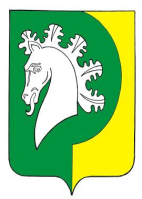 О внесении изменений в постановление администрации Шераутского сельского поселения от 07.04.2017 года № 23 «Об утверждении Административного регламента администрации Шераутского сельского поселения Комсомольского района Чувашской Республики по предоставлению муниципальной услуги «Выдача разрешений на строительство, реконструкцию объектов капитального строительства и индивидуальное жилищное строительство"В соответствии с постановлением Правительства Российской Федерации от 07.10.2019 №1294 «Об утверждении Правил направления документов в уполномоченные на выдачу разрешений на строительство и (или) разрешений на ввод объекта в эксплуатацию федеральные органы исполнительной власти, органы исполнительной власти субъектов Российской Федерации, органы местного самоуправления, Государственную корпорацию по атомной энергии «Росатом», Государственную корпорацию по космической деятельности «Роскосмос» в электронной форме», администрация Шераутского сельского поселения п о с т а н о в л я е т:     Внести в постановление администрации Шераутского сельского поселения от 07.04.2017г. № 23 «Об утверждении Административного регламента администрации Шераутского сельского поселения Комсомольского района Чувашской Республики по предоставлению муниципальной услуги «Выдача разрешений на строительство, реконструкцию объектов капитального строительства и индивидуальное жилищное строительство" (с изменениями от 20.11.2018г. №66) следующие изменения:1. Первый абзац подпункта 1 пункта 2.6. административного регламента изложить в следующей редакции:«Основанием для получения муниципальной услуги является представление заявителями (или уполномоченные ими лицами) заявления о выдаче Разрешения (далее – Заявление) в администрацию Шераутского сельского поселения Комсомольского района Чувашской Республики, МФЦ, в электронной форме,  подписанное с использованием усиленной квалифицированной электронной подписи лицами, обладающими полномочиями на их подписание в соответствии с законодательством Российской Федерации.»2. Пункт 3.1.1 дополнить подпунктом 3) следующего содержания:Документы в электронной форме заявителем направляются в следующих форматах:а) doc, docx - для документов с текстовым содержанием, не включающим формулы (за исключением документов, указанных в подпункте "в" настоящего пункта);б) pdf - для документов с текстовым содержанием, в том числе включающим формулы и (или) графические изображения (за исключением документов, указанных в подпункте "в" настоящего пункта), а также документов с графическим содержанием;в) xls, xlsx - для документов, содержащих таблицы.В случае если оригинал документа выдан и подписан уполномоченным органом на бумажном носителе, допускается формирование документа в электронной форме путем сканирования оригинала документа (использование копий не допускается), которое осуществляется с сохранением ориентации оригинала документа в разрешении 300 dpi (масштаб 1:1) с использованием следующих режимов:а) "черно-белый" (при отсутствии в документе графических изображений и (или) цветного текста);б) "оттенки серого" (при наличии в документе графических изображений, отличных от цветного графического изображения);в) "цветной" или "режим полной цветопередачи" (при наличии в документе цветных графических изображений либо цветного текста).Документы в электронной форме должны:а) формироваться способом, не предусматривающим сканирование документа на бумажном носителе (за исключением случаев, предусмотренных пунктом 5 настоящих Правил);б) состоять из одного или нескольких файлов, каждый из которых содержит текстовую и (или) графическую информацию;в) обеспечивать возможность поиска по текстовому содержанию документа и возможность копирования текста (за исключением случая, если текст является частью графического изображения);г) содержать оглавление (для документов, содержащих структурированные по частям, главам, разделам (подразделам) данные) и закладки, обеспечивающие переходы по оглавлению и (или) к содержащимся в тексте рисункам и таблицам;д) в случае превышения размера 80 мегабайт делиться на несколько фрагментов, при этом название каждого файла, полученного в результате деления документа, дополняется словом "Фрагмент" и порядковым номером такого файла.Направляемые в разрешительные органы документы в электронной форме подписываются с использованием усиленной квалифицированной электронной подписи лицами, обладающими полномочиями на их подписание в соответствии с законодательством Российской Федерации.Направление документов в электронной форме застройщиком осуществляется с использованием в том числе федеральной государственной информационной системы "Единый портал государственных и муниципальных услуг (функций)", портала государственных и муниципальных услуг Чувашской Республики, а так же официального сайта администрации Шераутского сельского поселения в соответствии с требованиями к предоставлению в электронной форме государственных и муниципальных услуг, утвержденными постановлением Правительства Российской Федерации от 26 марта 2016 г. N 236 "О требованиях к предоставлению в электронной форме государственных и муниципальных услуг".».II. Настоящее постановление вступает в силу после его официального опубликования  в  информационном бюллетене 	«Вестник Шераутского сельского поселения Комсомольского района Чувашской Республики».	III. Контроль за исполнением настоящего постановления оставляю за собой. Глава Шераутскогосельского поселения                                                       С.М. Маштанов     ЧĂВАШ РЕСПУБЛИКИКОМСОМОЛЬСКИ  РАЙОНĚ ЧУВАШСКАЯ РЕСПУБЛИКА КОМСОМОЛЬСКИЙ РАЙОН  ШУРУТ  ЯЛ ПОСЕЛЕНИЙĚН АДМИНИСТРАЦИЙĚ ЙЫШĂНУ16.12.2019ç. № 81Шурут  ялěАДМИНИСТРАЦИЯ ШЕРАУТСКОГО СЕЛЬСКОГОПОСЕЛЕНИЯ ПОСТАНОВЛЕНИЕ16.12.2019г. № 81село Шерауты